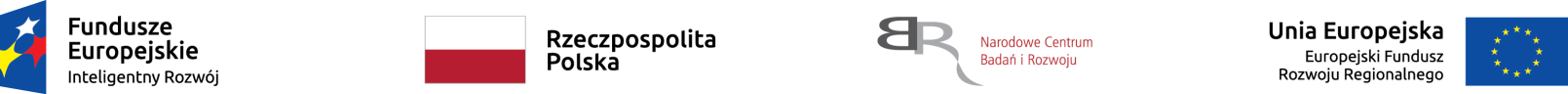 Umowa nr POIR.04.01.04-00-0105/19, z dnia 15.09.2020 r., o dofinansowanie projektu pt.: „Innowacyjne rozwiązanie wyciągarki szybowcowej z elektrycznym układem napędowym zasilanym z baterii akumulatorów", akronim BATWINCH, współfinansowanego ze środków Europejskiego Funduszu Rozwoju RegionalnegoZałącznik nr 2								……………………………….                                                                                               (pieczęć firmowa)  nazwa Wykonawcy:………………………………………………….…………………..........adres:……………………………………………………………………………………………tel.:  ……………………………                  fax.: ……………………………NIP: …………………………...                  REGON:…………………….….e – mail: ………………………..osoba do kontaktów z Zamawiającym: ………………………………………...................OFERTAdla  Instytutu Techniki Górniczej KOMAGGliwice ul.   Pszczyńska  37Oferujemy dostawę podzespołów elektryczno elektrotechnicznych i automatyki                  w niżej podanych cenach, w następujących jej częściach (zaznaczyć odpowiednie pola znakiem „X”):oferuję realizację dostawy w niżej podanych cenach:Termin dostawy przedmiotu postępowania  -  do 31.08.2021 r.OŚWIADCZENIA1. Oświadczamy, że zapoznaliśmy się z opisem przedmiotu zamówienia, nie wnosimy do niego zastrzeżeń oraz, że zdobyliśmy wszystkie niezbędne informacje potrzebne do przygotowania oferty, a także zrealizujemy zamówienie w terminie do 31.08.2021 r.2. Oświadczamy, że uważamy się za związanych niniejszą ofertą na czas 30 dni.3.  Akceptujemy realizację przedmiotu postępowania na podstawie zamówienia Zamawiającego,  uwzględniającego warunki i wymagania określone w niniejszej ofercie.*- niepotrzebne skreślić                                                                  ………………………………      Podpis WykonawcyNr częściZaznaczyć odpowiednie pola znakiem „X”Nazwa przedmiotu zakupuJednostkamiaryIlośćCena jednostkowa nettoWartość netto111221 RKC 5/9 LUMBERG AUTOMATIONWtyk; M12; PIN: 5; żeńskie; kod A-DeviceNet / CANopen; na przewódszt.112Wkładka bezp. 2A nr kat. 002620001Zasilacz na szynę DIN, napięcie wejściowe co najmniej 500-800V DC, prąd wyjściowy nominalny co najmniej 40A , napięcie wyjściowe 24V DC, wymiary nie większe niż 130 x 140 x 150 mm ( H x W x D), z możliwością pracy równoległej (bez modułów diodowych), z izolacją pomiędzy wejściem a wyjściem
 nr 1478200000 Weidmullerszt.33Rurka termo do Brother HS221 8,8mm Biała HSe-221szt.34Koszulka termokurczliwa Brother HSe-241szt.1